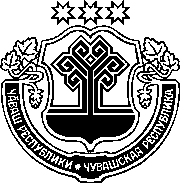 ЧӐВАШ РЕСПУБЛИКИНСАККУНӖЧӐВАШ РЕСПУБЛИКИН УЙРӐМ САККУНӖСЕН АКЧӖСЕНЕ УЛШӐНУСЕМ КӖРТЕССИ ҪИНЧЕНЧӑваш Республикин Патшалӑх Канашӗ2022 ҫулхи ака уйӑхӗн 21-мӗшӗнчейышӑннӑ1 статьяЧӑваш Республикин "Чӑваш Республикин Адвокат палатин квалификаци комиссийӗн членӗсене – Чӑваш Республикин Патшалӑх Канашӗн представителӗсене суйламалли йӗрке ҫинчен" 2002 ҫулхи раштав уйӑхӗн 31-мӗшӗнчи 31 №-лӗ саккунне (Чӑваш Республикин Патшалӑх Канашӗн ведомоҫӗсем, 2003, 53 №; 2009, 80 №; Чӑваш Республикин Саккунӗсен пуххи, 2013, 7 №; "Республика" хаҫат, 2020, раштав уйӑхӗн 2-мӗшӗ) ҫакӑн пек улшӑнусем кӗртес:1) 6 статьян 5-мӗш пунктӗнче "суйланӑ шутӗнчен" сӑмахсене "палӑртнӑ шутӗнчен" сӑмахсемпе улӑштарас;2) 7 статьян 4-мӗш пунктӗнче "суйланӑ шутӗнчен" сӑмахсене "палӑртнӑ шутӗнчен" сӑмахсемпе улӑштарас.2 статьяЧӑваш Республикин "Чӑваш Республикинче Этем прависемпе ӗҫлекен уполномоченнӑй ҫинчен" 2012 ҫулхи юпа уйӑхӗн 2-мӗшӗнчи 54 №-лӗ саккунне ("Республика" хаҫат, 2012, юпа уйӑхӗн 5-мӗшӗ; Чӑваш Республикин Саккунӗсен пуххи, 2013, 3, 7 №-сем; 2014, 6, 12 №-сем; 2015, 5, 12 №-сем; 2016, 2 №; 2017, 4 №; "Республика" хаҫат, 2017, раштав уйӑхӗн 27-мӗшӗ; 2019, нарӑс уйӑхӗн 15-мӗшӗ; 2020, пуш уйӑхӗн 18-мӗшӗ, авӑн уйӑхӗн 
30-мӗшӗ; 2021, раштав уйӑхӗн 8-мӗшӗ) ҫакӑн пек улшӑнусем кӗртес:1) 1 статьян 1-мӗш пайӗнче "Федерацин "Раҫҫей Федерацийӗн субъекчӗсен патшалӑх влаҫӗн саккун кӑларакан (представительлӗ) тата ӗҫ тӑвакан органӗсене йӗркелемелли пӗтӗмӗшле принципсем ҫинчен" 1999 ҫулхи юпа уйӑхӗн 6-мӗшӗнчи 184-ФЗ №-лӗ саккунӗпе" сӑмахсене "Федерацин "Раҫҫей Федерацийӗн субъекчӗсенче халӑх влаҫне йӗркелемелли пӗтӗмӗшле принципсем ҫинчен" 2021 ҫулхи раштав уйӑхӗн 21-мӗшӗнчи 414-ФЗ №-лӗ саккунӗпе" сӑмахсемпе улӑштарас;2) 6 статьян 1-мӗш пайӗнче "суйланӑ шутӗнчен" сӑмахсене "палӑртнӑ шутӗнчен" сӑмахсемпе улӑштарас;3) 11 статьян 2-мӗш пайӗн пӗрремӗш абзацӗнче "суйланӑ шутӗнчен" сӑмахсене "палӑртнӑ шутӗнчен" сӑмахсемпе улӑштарас.3 статьяЧӑваш Республикин "Чӑваш Республикинче Ача прависемпе ӗҫлекен уполномоченнӑй ҫинчен" 2012 ҫулхи юпа уйӑхӗн 2-мӗшӗнчи 55 №-лӗ саккунне ("Республика" хаҫат, 2012, юпа уйӑхӗн 5-мӗшӗ; Чӑваш Республикин Саккунӗсен пуххи, 2013, 3, 7 №-сем; 2014, 6, 12 №-сем; 2015, 5 №; 2016, 2 №; 2017, 5 №; "Республика" хаҫат, 2017, раштав уйӑхӗн 27-мӗшӗ; 2019, нарӑс уйӑхӗн 15-мӗшӗ, ҫу уйӑхӗн 15-мӗшӗ; 2020, пуш уйӑхӗн 18-мӗшӗ, раштав уйӑхӗн 2-мӗшӗ; 2021, раштав уйӑхӗн 8-мӗшӗ) ҫакӑн пек улшӑнусем кӗртес:1) 6 статьян 1-мӗш пайӗнче "суйланӑ шутӗнчен" сӑмахсене "палӑртнӑ шутӗнчен" сӑмахсемпе улӑштарас;2) 11 статьян 2-мӗш пайӗн пӗрремӗш абзацӗнче "суйланӑ шутӗнчен" сӑмахсене "палӑртнӑ шутӗнчен" сӑмахсемпе улӑштарас.4 статьяҪак Саккун 2022 ҫулхи ҫӗртме уйӑхӗн 1-мӗшӗнчен пуҫласа вӑя кӗрет.Шупашкар хулиЧӑваш РеспубликинПуҫлӑхӗО. Николаев